«ΘΕΡΜΟΠΥΛΕΙΑ 2017» …η δική μας γιορτή ιστορίας και πολιτισμού!Ο Δήμος Λαμιέων γιορτάζει τα «Θερμοπύλεια 2017», τη δική μας γιορτή ιστορίας και πολιτισμού με ένα ενδιαφέρον πρόγραμμα που περιλαμβάνει εκδηλώσεις που θα διαρκέσουν από τις 3 έως τις 24 Σεπτεμβρίου 2017 και στις οποίες συμπεριλαμβάνονται συναυλίες, θεατρικές παραστάσεις, εικαστικά δρώμενα, διαλέξεις, έκθεση φωτογραφίας και επιστημονικές συναντήσεις για τον ιαματικό μας πλούτο. Μαζί μας σε αυτή την προσπάθεια είναι οι Δήμοι Αλιάρτου - Θεσπιέων, Ιστιαίας -Αιδηψού, Δελφών και Θηβαίων - Δήμοι άρρηκτα συνδεδεμένοι ιστορικά με τις Θερμοπύλες - οι οποίοι βάζουν τη δική τους πολιτιστική πινελιά στα «Θερμοπύλεια 2017» αλλά και το Δίκτυο Ιαματικών Πηγών Στερεάς Ελλάδας & Θεσσαλίας.ΘΕΡΜΟΠΥΛΕΙΑ 2017Πρόγραμμα εκδηλώσεωνΚυριακή 3 Σεπτεμβρίου 2017«Συναυλία με τη Φωτεινή Δάρρα»Είσοδος ελεύθερη.Χώρος: Κάστρο Λαμίας - Ώρα έναρξης: 21.00Παρασκευή 15 Σεπτεμβρίου 2017«1η Διεθνής Επιστημονική Συνάντηση» με θέμα: «Βιώσιμη αξιοποίηση ιαματικού πλούτου»Η εκδήλωση πραγματοποιείται με τη συνεργασία του Δήμου Λαμιέων, του Δικτύου Ιαματικών Πηγών και της Πρεσβείας της Τσέχικης Δημοκρατίας.Είσοδος ελεύθερη. Χώρος: Κέντρο Ιστορικής Ενημέρωσης Θερμοπυλών - Ώρα έναρξης: 10.30Δευτέρα 18 Σεπτεμβρίου 2017Συνδιοργάνωση με το Δήμο ΔελφώνΜουσική εκδήλωση σε συνεργασία με το Μουσικό Σχολείο Λαμίας και το σύνολο κιθάρας του Μουσικού Σχολείου Άμφισσας.Είσοδος ελεύθερη.Χώρος: Δημοτική Πινακοθήκη «Αλέκος Κοντόπουλος»  -  Ώρα έναρξης: 19.00Σάββατο 23 Σεπτεμβρίου 2017«Φοίνισσες» του Ευριπίδη. Συνεργασία με το Ίδρυμα «Μιχάλης Κακογιάννης», το Πάντειο Πανεπιστήμιο και τον Πολιτιστικό Σύλλογο Θήβας «Λάιος». Είσοδος ελεύθερη. Χώρος: Κέντρο Ιστορικής Ενημέρωσης Θερμοπυλών - Ώρα έναρξης: 20.00Κυριακή 24 Σεπτεμβρίου 2017«Συναυλία με τη Δημοτική Φιλαρμονική Λαμίας»Συναυλία από τη Δημοτική Φιλαρμονική Λαμίας , τη χορωδία του Δημοτικού Ωδείου Λαμίας, τον Μουσικό- Πολιτιστικό Σύλλογο «Χορωδία Αταλάντης», την αντρική χορωδία του Πολιτιστικού Συλλόγου Αταλάντης «Η Πρόοδος» και τη χορωδία του Μουσικού Ομίλου Στυλίδας.Είσοδος ελεύθερη. Χώρος: Κέντρο Ιστορικής Ενημέρωσης Θερμοπυλών - Ώρα έναρξης: 19.30Στο χώρο του Κέντρου Ιστορικής Ενημέρωσης Θερμοπυλών θα λειτουργήσουν παράλληλα εικαστικά δρώμενα, έκθεση βιβλίου, ομιλίες και εκπαιδευτικές δράσεις με τη συμμετοχή των Δήμων Αλιάρτου – Θεσπιέων και Ιστιαίας –ΑιδηψούΛήξη των «Θερμοπυλείων 2017».Από το Γραφείο Τύπου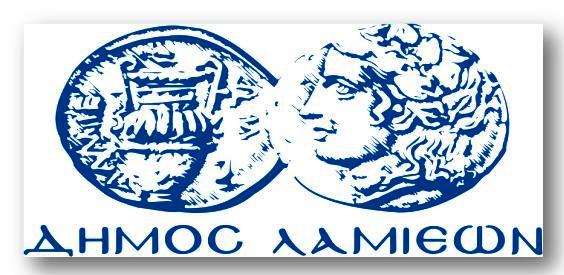 ΠΡΟΣ: ΜΜΕΔΗΜΟΣ ΛΑΜΙΕΩΝΓραφείου Τύπου& Επικοινωνίας                                          Λαμία, 2/9/2017